Республика ТатарстанВерхнеуслонский муниципальный район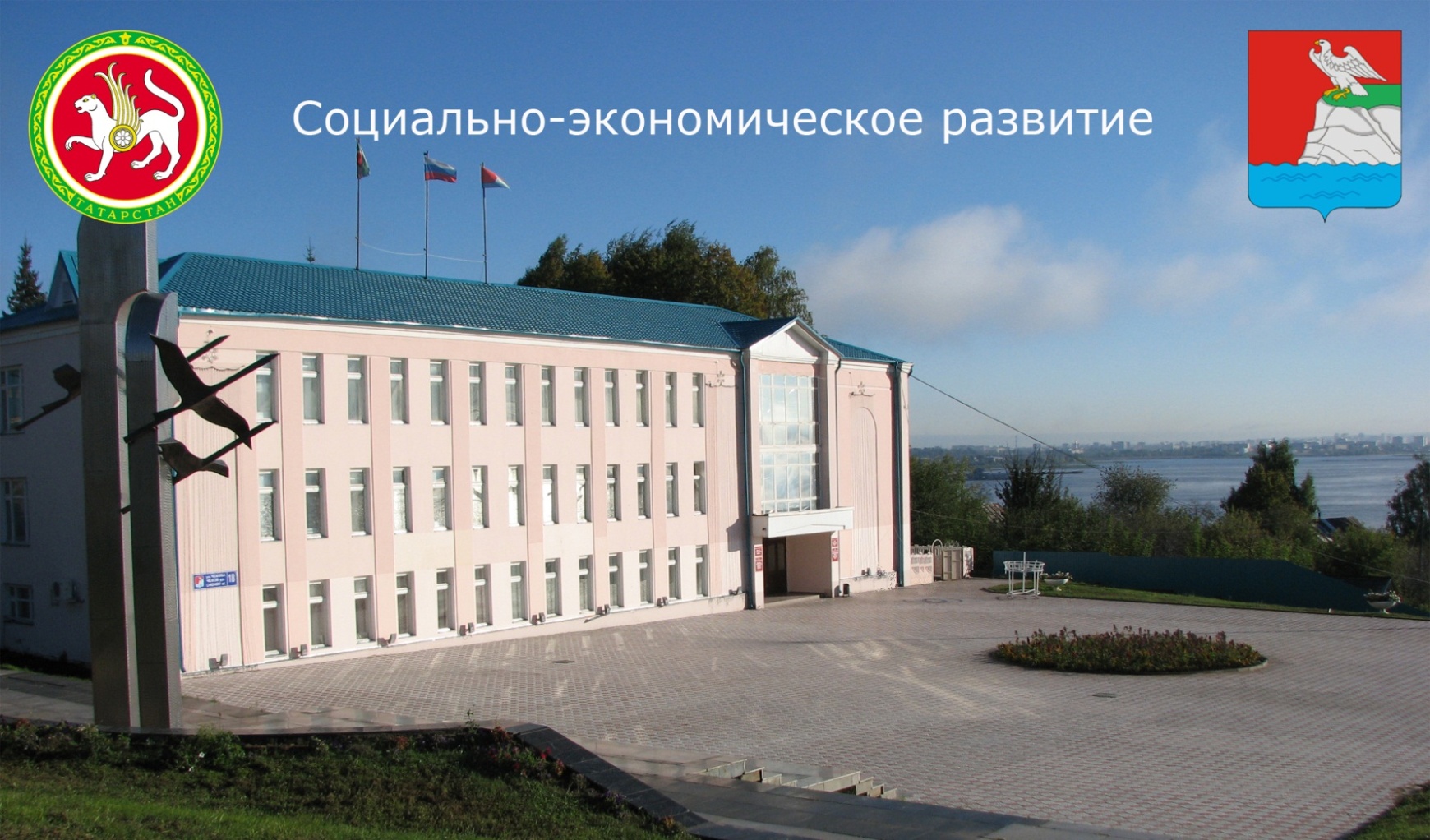 Социально-экономическое развитиеверхнеуслонского муниципального районаза 2012 годСОЦИАЛЬНО-ЭКОНОМИЧЕСКОЕ РАЗВИТИЕ ВЕРХНЕУСЛОНСКОГО МУНИЦИПАЛЬНОГО РАЙОНАЗА 2014 ГОДОглавлениеВВЕДЕНИЕ	3ОСНОВНЫЕ ПОКАЗАТЕЛИ СОЦИАЛЬНО-ЭКОНОМИЧЕСКОГО РАЗВИТИЯ………………………….4ПРОМЫШЛЕННОСТЬ	5СЕЛЬСКОЕ ХОЗЯЙСТВО	6МАЛЫЙ БИЗНЕС…….………………………………………………………………………………………….10ЗЕМЛЯ И СТОИМОСТЬ МУНИЦИПАЛЬНОГО ИМУЩЕСТВА	11БЮДЖЕТ РАЙОНА	13ЖИЛИЩНЫЙ ФОНД…………………………………………………………………………………………....18ЖИЛИЩНО-КОММУНАЛЬНОЕ И ДОРОЖНОЕ ХОЗЯЙСТВО	19СВЯЗЬ	22ОБРАЗОВАНИЕ	22КУЛЬТУРА	25МОЛОДЕЖЬ И СПОРТ	26ДЕМОГРАФИЯ…………………………………………………………………………………..………………27ЗДРАВООХРАНЕНИЕ	28ЗАНЯТОСТЬ НАСЕЛЕНИЯ	30СОЦИАЛЬНАЯ ЗАЩИТА НАСЕЛЕНИЯ	31ПЕНСИОННОЕ ОБЕСПЕЧЕНИЕ	34ПРАВООХРАНИТЕЛЬНАЯ ДЕЯТЕЛЬНОСТЬ	35ГОСУДАРСТВЕННЫЙ ПОЖАРНЫЙ НАДЗОР	36ПРОМЫШЛЕННОСТЬПроизводство важнейших видов продукции, тыс. рублейВозобновление работы Печищинского комбината хлебопродуктов, хлебозавода с. Верхний Услон, увеличение объемов производства молокозаводом, заводом по переработке рыбной  продукции,  - все это повлияло на увеличение роста индекса промышленного производства, который за 2014 год составил 132,5%.Среднесписочная численность работников и средняя заработная плата на рассматриваемых предприятиях Верхнеуслонского муниципального районаСЕЛЬСКОЕ ХОЗЯЙСТВОФинансовые показателиПроизводство продукции животноводстваПроизводство продукции растениеводстваМашинно-тракторный  парк в сельскохозяйственных предприятиях районаЛичные подсобные хозяйстваКоличество скота в ЛПХ  населения Верхнеуслонского муниципального района Количество скота в КФХ Верхнеуслонского муниципального районаМАЛЫЙ БИЗНЕСРаспределение субъектов малого предпринимательства по видам деятельности, единицЗЕМЛЯ И СТОИМОСТЬ МУНИЦИПАЛЬНОГО ИМУЩЕСТВАТаблица Количество заключенных договоров и площадь арендованных участковТаблица Количество земельных участков, предоставленных для индивидуального жилищного строительстваТаблица              Реализация программы предоставления земельных участков многодетным семьям в         Верхнеуслонском муниципальном районе в 2013-2014гг.Таблица Информация о возврате в муниципальную собственность земельных участковБЮДЖЕТ РАЙОНАТаблица Динамика исполнения консолидированного бюджета Верхнеуслонского муниципального района за 2014 год, тыс. рублейТаблицаИсполнение консолидированного бюджета Верхнеуслонского муниципального района за 2014 год, тыс.руб.Исполнение бюджета Верхнеуслонского муниципального района, тыс.руб.ТаблицаИсполнение по собственным доходам сельских поселений, тыс. рублей                                                                                                                                                       ТаблицаОбеспеченность собственными доходами бюджетаВерхнеуслонского муниципального района, тыс. рублейЖИЛИЩНЫЙ ФОНДТаблицаТаблица Реализация Федерального закона №185-ФЗ от 21.07.2007г. «О Фонде содействия по реформированию жилищно-коммунального хозяйства » на территории Верхнеуслонского муниципального района ЖИЛИЩНО-КОММУНАЛЬНОЕ И ДОРОЖНОЕ ХОЗЯЙСТВОТаблицаОбеспеченность приборами учета (индивидуальными) жилищного фондаТаблицаОсновные показатели теплоснабжения Верхнеуслонского муниципального районаТаблицаТарифы на жилищные услуги, предоставляемые населению Верхнеуслонского муниципального района, действующие с 01 июля 2014 года 
                                                                                                                                                     Таблица		Основные показатели дорожной инфраструктурыТаблицаСтроительство дорог в 2014 годуТаблицаРемонт водопроводной сети в 2014 годуСВЯЗЬТаблица Основные показателиОБРАЗОВАНИЕ ТаблицаШколыТаблица Детские сады                                                                                                                                                   ТаблицаУчастие в конкурсах, проводимых в рамках приоритетных направлений национального проекта «Образование»Таблица Реализация национального проекта «Образование», тыс. рублей                                                                                                                                              ТаблицаИнформация о средствах, полученных по Республиканской акции «Помоги своей школе»,  в 2014 году , тыс.руб.   КУЛЬТУРА                                                                                                                                                      Таблица Основные показателиМОЛОДЕЖЬ И СПОРТТаблицаОсновные направления молодежной политики                      ТаблицаФизическая культураДЕМОГРАФИЯ ТаблицаДвижение населения                                                 ЗДРАВООХРАНЕНИЕТаблицаОсновные показателиТаблицаНациональный проект  «Здоровье»по ГАУЗ «Верхнеуслонская ЦРБ»Таблица Эпидемиологическая ситуация Верхнеуслонского муниципального района                                                            ЗАНЯТОСТЬ НАСЕЛЕНИЯ                                                                                                                                               ТаблицаСОЦИАЛЬНАЯ ЗАЩИТА НАСЕЛЕНИЯ     ТаблицаСоциальное обеспечениеТаблицаГосударственная социальная помощьТаблица Выплаты, назначенные специалистами Отдела социальной защиты Министерства труда, занятости и социальной защиты населения РТ в Верхнеуслонском муниципальном районеТаблица Выплаты, назначенные специалистами МТЗ и СЗв Верхнеуслонском муниципальном районеТаблицаПутевки на санаторно-курортное лечение, выданные МТЗ и СЗ РТ                                                              ПЕНСИОННОЕ ОБЕСПЕЧЕНИЕТаблица                                                                                                                                                         ПРАВООХРАНИТЕЛЬНАЯ ДЕЯТЕЛЬНОСТЬТаблицаСведения о преступлениях в Верхнеуслонском муниципальном районеГОСУДАРСТВЕННЫЙ ПОЖАРНЫЙ НАДЗОРТаблицаСведения о государственном пожарном надзореРейтинг социально-экономического развития муниципальных районов и городских округов Республики Татарстан за январь - декабрь 2014 года Рейтинг социально-экономического развития муниципальных районов и городских округов Республики Татарстан за январь - декабрь 2014 года Рейтинг социально-экономического развития муниципальных районов и городских округов Республики Татарстан за январь - декабрь 2014 года Рейтинг социально-экономического развития муниципальных районов и городских округов Республики Татарстан за январь - декабрь 2014 года Рейтинг социально-экономического развития муниципальных районов и городских округов Республики Татарстан за январь - декабрь 2014 года Рейтинг социально-экономического развития муниципальных районов и городских округов Республики Татарстан за январь - декабрь 2014 года Рейтинг социально-экономического развития муниципальных районов и городских округов Республики Татарстан за январь - декабрь 2014 года Рейтинг социально-экономического развития муниципальных районов и городских округов Республики Татарстан за январь - декабрь 2014 года Рейтинг социально-экономического развития муниципальных районов и городских округов Республики Татарстан за январь - декабрь 2014 года Рейтинг социально-экономического развития муниципальных районов и городских округов Республики Татарстан за январь - декабрь 2014 года Рейтинг социально-экономического развития муниципальных районов и городских округов Республики Татарстан за январь - декабрь 2014 года Итоговый рейтинг                         Итоговый рейтинг                         Итоговый рейтинг                         Наименование муниципального района (городского округа)Наименование муниципального района (городского округа)Изменение к январю - ноябрю 2014 г.Изменение к январю - ноябрю 2014 г.Изменение к январю-декабрю 2013 г.Изменение к январю-декабрю 2013 г.Изменение к январю-декабрю 2013 г.111КазаньКазань-----222АльметьевскийАльметьевский-----333ЛаишевскийЛаишевский-----444НижнекамскийНижнекамский11111555ТукаевскийТукаевский-1-1-1-1-1666ЕлабужскийЕлабужский--555777Набережные ЧелныНабережные Челны---1-1-1888НовошешминскийНовошешминский---1-1-1999ЛениногорскийЛениногорский--555101010ПестречинскийПестречинский---2-2-2111111АзнакаевскийАзнакаевский22222121212ВысокогорскийВысокогорский-----131313НурлатскийНурлатский33333141414ВерхнеуслонскийВерхнеуслонский--444151515ЗеленодольскийЗеленодольский-4-4555161616АктанышскийАктанышский-1-1-1-1-1171717БугульминскийБугульминский-----181818ЧеремшанскийЧеремшанский22121212191919БавлинскийБавлинский66555202020БуинскийБуинский-1-1222212121МенделеевскийМенделеевский22-12-12-12222222ДрожжановскийДрожжановский-4-4181818232323ЗаинскийЗаинский-2-2-2-2-2242424ТюлячинскийТюлячинский44-14-14-14252525СармановскийСармановский-3-3-6-6-6262626АпастовскийАпастовский-2-2555272727ЮтазинскийЮтазинский---1-1-1282828Камско-УстьинскийКамско-Устьинский-2-2---292929АлькеевскийАлькеевский55555303030АгрызскийАгрызский-1-1-1-1-1313131МензелинскийМензелинский-1-1-4-4-4323232СабинскийСабинский-1-1-9-9-9333333МамадышскийМамадышский22222343434ЧистопольскийЧистопольский99999353535АлексеевскийАлексеевский-3-3444363636АтнинскийАтнинский44-4-4-4373737АксубаевскийАксубаевский--444383838АрскийАрский---1-1-1393939КайбицкийКайбицкий---14-14-14404040МуслюмовскийМуслюмовский11-7-7-7414141КукморскийКукморский-8-8-5-5-5424242Рыбно-СлободскийРыбно-Слободский-----434343БалтасинскийБалтасинский-7-7-5-5-5444444ТетюшскийТетюшский--111454545СпасскийСпасский---1-1-1Рейтинг социально-экономического развития муниципальных районов и городских округов Республики Татарстан  за январь-декабрь 2014 года Рейтинг социально-экономического развития муниципальных районов и городских округов Республики Татарстан  за январь-декабрь 2014 года Рейтинг социально-экономического развития муниципальных районов и городских округов Республики Татарстан  за январь-декабрь 2014 года Рейтинг социально-экономического развития муниципальных районов и городских округов Республики Татарстан  за январь-декабрь 2014 года Рейтинг социально-экономического развития муниципальных районов и городских округов Республики Татарстан  за январь-декабрь 2014 года Рейтинг социально-экономического развития муниципальных районов и городских округов Республики Татарстан  за январь-декабрь 2014 года Рейтинг социально-экономического развития муниципальных районов и городских округов Республики Татарстан  за январь-декабрь 2014 года Рейтинг социально-экономического развития муниципальных районов и городских округов Республики Татарстан  за январь-декабрь 2014 года Рейтинг социально-экономического развития муниципальных районов и городских округов Республики Татарстан  за январь-декабрь 2014 года Рейтинг социально-экономического развития муниципальных районов и городских округов Республики Татарстан  за январь-декабрь 2014 года Рейтинг социально-экономического развития муниципальных районов и городских округов Республики Татарстан  за январь-декабрь 2014 года Рейтинг социально-экономического развития муниципальных районов и городских округов Республики Татарстан  за январь-декабрь 2014 года Итоговый рейтинг                         Итоговый рейтинг                         Наименование муниципального района (городского округа)Наименование муниципального района (городского округа)Наименование муниципального района (городского округа)Наименование муниципального района (городского округа)Изменение к январю-ноябрю 2014 г.Изменение к январю-ноябрю 2014 г.Изменение к январю-ноябрю 2014 г.Изменение к январю-декабрю 2013 г.Изменение к январю-декабрю 2013 г.Изменение к январю-декабрю 2013 г.Муниципальные районы с центром - городом республиканского подчинения и городские округаМуниципальные районы с центром - городом республиканского подчинения и городские округаМуниципальные районы с центром - городом республиканского подчинения и городские округаМуниципальные районы с центром - городом республиканского подчинения и городские округаМуниципальные районы с центром - городом республиканского подчинения и городские округаМуниципальные районы с центром - городом республиканского подчинения и городские округаМуниципальные районы с центром - городом республиканского подчинения и городские округаМуниципальные районы с центром - городом республиканского подчинения и городские округаМуниципальные районы с центром - городом республиканского подчинения и городские округаМуниципальные районы с центром - городом республиканского подчинения и городские округаМуниципальные районы с центром - городом республиканского подчинения и городские округаМуниципальные районы с центром - городом республиканского подчинения и городские округа11КазаньКазаньКазаньКазань------22АльметьевскийАльметьевскийАльметьевскийАльметьевский------33НижнекамскийНижнекамскийНижнекамскийНижнекамский------44ЕлабужскийЕлабужскийЕлабужскийЕлабужский---11155Набережные ЧелныНабережные ЧелныНабережные ЧелныНабережные Челны----1-1-166ЛениногорскийЛениногорскийЛениногорскийЛениногорский---11177АзнакаевскийАзнакаевскийАзнакаевскийАзнакаевский111-1-1-188НурлатскийНурлатскийНурлатскийНурлатский111---99ЗеленодольскийЗеленодольскийЗеленодольскийЗеленодольский-2-2-21111010БугульминскийБугульминскийБугульминскийБугульминский----1-1-11111БавлинскийБавлинскийБавлинскийБавлинский2222221212БуинскийБуинскийБуинскийБуинский-1-1-1---1313ЗаинскийЗаинскийЗаинскийЗаинский-1-1-1-2-2-21414ЧистопольскийЧистопольскийЧистопольскийЧистопольский------Муниципальные районы, имеющие городское и сельское населениеМуниципальные районы, имеющие городское и сельское населениеМуниципальные районы, имеющие городское и сельское населениеМуниципальные районы, имеющие городское и сельское населениеМуниципальные районы, имеющие городское и сельское населениеМуниципальные районы, имеющие городское и сельское населениеМуниципальные районы, имеющие городское и сельское населениеМуниципальные районы, имеющие городское и сельское населениеМуниципальные районы, имеющие городское и сельское населениеМуниципальные районы, имеющие городское и сельское населениеМуниципальные районы, имеющие городское и сельское населениеМуниципальные районы, имеющие городское и сельское население11ЛаишевскийЛаишевскийЛаишевскийЛаишевский------22МенделеевскийМенделеевскийМенделеевскийМенделеевский111---33СармановскийСармановскийСармановскийСармановский-1-1-1---44АпастовскийАпастовскийАпастовскийАпастовский---55555ЮтазинскийЮтазинскийЮтазинскийЮтазинский111---66Камско-УстьинскийКамско-УстьинскийКамско-УстьинскийКамско-Устьинский-1-1-111177АгрызскийАгрызскийАгрызскийАгрызский---11188МензелинскийМензелинскийМензелинскийМензелинский----2-2-299СабинскийСабинскийСабинскийСабинский----5-5-51010МамадышскийМамадышскийМамадышскийМамадышский222---1111АлексеевскийАлексеевскийАлексеевскийАлексеевский-1-1-13331212АксубаевскийАксубаевскийАксубаевскийАксубаевский2223331313АрскийАрскийАрскийАрский222-1-1-11414КукморскийКукморскийКукморскийКукморский-3-3-3-3-3-31515Рыбно-СлободскийРыбно-СлободскийРыбно-СлободскийРыбно-Слободский1111111616БалтасинскийБалтасинскийБалтасинскийБалтасинский-3-3-3-3-3-31717ТетюшскийТетюшскийТетюшскийТетюшский---1111818СпасскийСпасскийСпасскийСпасский----1-1-1Муниципальные районы, имеющие только сельское населениеМуниципальные районы, имеющие только сельское населениеМуниципальные районы, имеющие только сельское населениеМуниципальные районы, имеющие только сельское населениеМуниципальные районы, имеющие только сельское населениеМуниципальные районы, имеющие только сельское населениеМуниципальные районы, имеющие только сельское населениеМуниципальные районы, имеющие только сельское населениеМуниципальные районы, имеющие только сельское населениеМуниципальные районы, имеющие только сельское населениеМуниципальные районы, имеющие только сельское населениеМуниципальные районы, имеющие только сельское население11ТукаевскийТукаевскийТукаевскийТукаевский------22НовошешминскийНовошешминскийНовошешминскийНовошешминский------33ПестречинскийПестречинскийПестречинскийПестречинский------44ВысокогорскийВысокогорскийВысокогорскийВысокогорский---11155ВерхнеуслонскийВерхнеуслонскийВерхнеуслонскийВерхнеуслонский---22266АктанышскийАктанышскийАктанышскийАктанышский------77ЧеремшанскийЧеремшанскийЧеремшанскийЧеремшанский11122288ДрожжановскийДрожжановскийДрожжановскийДрожжановский-1-1-155599ТюлячинскийТюлячинскийТюлячинскийТюлячинский----5-5-51010АлькеевскийАлькеевскийАлькеевскийАлькеевский---2221111АтнинскийАтнинскийАтнинскийАтнинский111-1-1-11212КайбицкийКайбицкийКайбицкийКайбицкий-1-1-1-4-4-41313МуслюмовскийМуслюмовскийМуслюмовскийМуслюмовский----2-2-2Рейтинг муниципальных образований Республики Татарстан за январь - декабрь 2014 годаРейтинг муниципальных образований Республики Татарстан за январь - декабрь 2014 годаРейтинг муниципальных образований Республики Татарстан за январь - декабрь 2014 годаРейтинг муниципальных образований Республики Татарстан за январь - декабрь 2014 годаРейтинг муниципальных образований Республики Татарстан за январь - декабрь 2014 годаРейтинг муниципальных образований Республики Татарстан за январь - декабрь 2014 годаРейтинг муниципальных образований Республики Татарстан за январь - декабрь 2014 годаРейтинг муниципальных образований Республики Татарстан за январь - декабрь 2014 годаНаименование муниципального района (городского округа)ЗП к МПБ                                                     (янв-сент 2014), раз Ур. безраб. на 01.01.15, %Добавленная стоимость на душу населения, тыс.руб. янв.-сент. 2014Добавленная стоимость тыс.руб. янв.-сент 2014Инвест. в осн. капитал (без бюдж средств) в расчете на душу (янв-сент 2014), тыс. рублейИнвест. в осн. капитал (без бюдж средств)  (янв-сент 2014), тыс. рублейОбщая площ. жилых домов, вв. в эксп. в расчете на душу населения (янв.- дек. 2014), кв.м.Общая площ. жилых домов, вв. в эксп. (янв.-дек 2014), кв.м.Налог. и неналог. доходы  на душу населения                              (янв-дек 2014), рублей  Налог. и неналог. доходы                                (янв-дек 2014), тыс.рублей  Отгружено товаров собственного производства по чистым видам экономической деятельности на душу населения  янв-декабрь 2014, тыс. рубОтгружено товаров собственного производства по чистым видам экономической деятельности, янв.- декабрь 2014, тыс. рублейВаловая продукция сельского хозяйства на одного работающего в сельском хозяйстве за  2014 год (ОЦЕНКА), тыс. рубВаловая продукция сельского хозяйства за  2014 года (ОЦЕНКА по сельхоз организациям), млн. рубСредняя по РТ2,40,74159,66612 814 57677,93299 136 4480,632 404 2169 42636 180 138427,661 641 456 3001335,9388 812,51Агрызский2,270,9738,36139024023,258428350,64423326795228822825,72932079907,951 323,82Азнакаевский2,370,87418,332658211285,4354287040,401255059776621228248,24157740571161,11 914,63Аксубаевский1,840,7375,42230990823,977342020,360110266372195148205,126282331819,931 195,44Актанышский2,130,2975,39236142429,539249410,60018801955929941682,3325786821148,072 512,05Алексеевский1,941,1165,93172132446,7812212370,53614005890623252148,1912579881212,922 026,86Алькеевский1,820,9241,5981802338,557583680,3386653817916087410,202006692376,723 355,97Альметьевский2,881,06698,13140618712157,99318232850,770155163883617796922374,89478357620876,321 323, 28Апастовский2,030,5649,28103492014,753098250,47710020894218777922,27467576890,081 421,49Арский1,851,0126,79139489214,397495860,58030220735438295734,0917750181258,233 496 ,610Атнинский2,030,9558,7678196522,643012930,299397476901023359,101210731081,721 656,111Бавлинский2,401,06363,751306084656,3620237400,605217419363336204188,6167723951355,82949,112Балтасинский1,881,2228,6996985421,977426440,41914164780526381754,9718580481040,942 817,813Бугульминский2,320,58150,391641608829,0831743920,34437540914199776166,7072805541264,89741,214Буинский2,020,5658,24259711898,2743825900,42719054880239254489,4639894401378,493 528,915Верхнеуслонский2,160,6140,9768087430,565079211,2342051311955198679143,2123799981421,78914,216Высокогорский2,610,7652,03235027356,7725646551,037468379384423923127,0057373181024,21 497,417Дрожжановский2,080,6337,8291420219,544722510,31075021308931638484,772049004927,541 298,518Елабужский2,541,35155,4913014313560,28468943630,8276924010182852229718,27601181171648,381 000,619Заинский2,301,1283,301613711540,0622817050,356202859286528924459,93261983491075,071 940,520Зеленодольский2,010,8452,40847811639,2263460770,80413001098721597304167,61271191811903,165 399,221Кайбицкий1,970,8935,7351662422,773291430,332480375971098385,4578862830,391 268,022Камско-Устьинский1,900,6451,5983648052,068440660,61710010951015418570,991151002703,83786,223Кукморский1,810,9332,90169310720,0210301420,62432106721537136542,682196731888,352 065,424Лаишевский3,260,21199,35757504894,7435999721,9057237113656518909444,40168867671509,462 869,525Лениногорский2,590,75346,792975013956,4148396070,329282539704832481217,19186318381392,631 570,926Мамадышский1,880,8534,91154280820,869219120,566250117903349298109,8248538451123,511 661,727Менделеевский2,060,95103,523140631318,7096682620,378114639641292474161,4548977731550,88364,428Мензелинский1,800,6130,4088562814,324172550,55716223802323373394,6527574841076,971 345,129Муслюмовский1,910,8428,305954968,191722640,3868114761916032531,38660281818,091 149,430Нижнекамский2,581,08270,8374155171180,22493453340,34193237963626383011385,203792753691359,832 814,831Новошешминский2,590,6486,72666069691,3412500350,36650079986136657749,73102600841034,361 209,232Нурлатский2,370,89332,3119666918145,4486071480,355210248013474232253,87150242931232,742 292,933Пестречинский2,190,531,2994596362,9319027072,99390483893627017064,1719399091109,022 417,634Рыбно-Слободский1,890,9315,7642153311,293019980,4891307763171689616,231667511392,161 459,035Сабинский2,031,2770,66220053039,7312372680,639198931102834347178,682450503988,612 304,536Сармановский2,391,09364,471324726274,5627100580,24990347971289729116,5042344341128,691 616,337Спасский1,841,5717,7635256218,863745070,453900376011509095,93117727846,21796,338Тетюшский1,851,1126,9963889716,833984100,3999455776218374711,662760081196,121 155,439Тукаевский2,770,97248,63945903167,6525739171,542586708501323417723,58275285553649,5814 970,640Тюлячинский2,020,6744,8763286661,108617750,49269421170016501270,119887751123,81 201,341Черемшанский2,210,78435,91869165837,507477510,524104529019179821222,8544433681277,59516,142Чистопольский1,910,9944,54354166214,0611179540,309245818278658270136,20108305631293,891 833,443Ютазинский2,171,0198,06208029916,733549920,500106099835208635150,0731835001470,33830,744Казань2,650,58103,3412305741657,03679181140,6738009941100313103288233,6227820609645Набережные Челны2,370,8189,84689383248,13251272430,62832782270973704967381,51199166260Наименование предприятий2012 год2013 год2014 год2014 год/ 2013 год%ООО «Дивный берег»421 723,00430 100,00492 600,00114,5ООО «Агрофирма Верхний Услон»341 259,00326 048,00664 062,00203,7ЗАО «Клюкер» («Ключищинская керамика»)287 924,00318 957,00325 919,00102,2Печищинский комбинат хлебопродуктов260 567,00108 260,20176 439,00163,0ОАО «Таткрахмалпатока» Кураловское подразделение98 831,00100 510,0097 121,0096,6ООО «Керамика –Синтез»79 137,4084 321,80101 521,00120,4Филиал ОАО «Татагрохимсервис» Матюшинский карьер42 912,3033 456,8025 172,5075,2ГБУ «Приволжский лесхоз»5 249,507 800,008 514,10109,2Хлебозавод  с.Верхний Услон ООО «Вкус хлеба» (2012 г. – филиал ОАО «Булочно-кондитерский комбинат г.Казань»)19 383,002 562,0011 040,00430,9ВСЕГО1 556 986,201 412 015,801 902 388,60134,7Наименование предприятияСреднесписочная численность, чел.Среднесписочная численность, чел.Среднесписочная численность, чел.Среднесписочная численность, чел.Средняя заработнаяплата, руб.Средняя заработнаяплата, руб.Средняя заработнаяплата, руб.Средняя заработнаяплата, руб.Наименование предприятия2012 год2013год2014 год2014год/2013год%2012 год2013 год2014год2014год/ 2013год%ООО «Дивный берег»189167196117,412 000,0013 500,0016 000,00118,5ООО «Агрофирма Верхний Услон»128128128100,010 342,0012 959,0013 134,00101,3ЗАО Клюкер («Ключищинская керамика»)18818316389,117 461,0019 612,0018 076,0092,2ООО Зернотрейд (Печищинский комбинат хлебопродуктов)15313210982,617 848,0015 989,5014 338,0089,7ОАО «Таткрахмалпатока» Кураловское подразделение12512011495,014 403,0016 225,0018 034,00111,2ООО «Керамика –Синтез»12412411895,215 160,0015 770,0017 406,00110,4Филиал ОАО «Татагрохимсервис» Матюшинский карьер58583865,512 176,0013 852,1816 282,50117,4ГБУ «Приволжский лесхоз»141422157,19 810,008 100,0016 611,00205,1Хлебозавод  с.Верхний Услон ООО «Вкус хлеба» (2012 г. – филиал ОАО «Булочно-кондитерский комбинат г.Казань»422729107,414 400,008 895,0010 271,00115,5Наименование показателяед. изм.2012 год2013 год2014 год2014год/2013 год,%Валовая продукция, всего                                           в том числе:млн.руб.606,1792,5827,8104,45- животноводствомлн. руб314,0385,7570,6147,94- растениеводствомлн. руб292,1406,8321,278,96Денежная выручка, всего (с дотацией на животноводческую продукцию)                                            в том числе:млн. руб738,5859,4863,4100,47- животноводствомлн. руб454,2501,5596,0118,84- растениеводствомлн. руб197,8283,2132,146,65- на 1 работникатыс. руб.936,01 066,41 229,2115,27- на 1 га пашнитыс. руб.13,715,315,4100,65Наименование показателяЕд. изм.2012 год2013 год2014 год2014 год/2013 год,%Поголовье КРСгол.11 49111 25410 49193,22в т.ч. коровгол.3 4323 2313 395105,08Поголовье свинейгол.1 2664 9404 79196,98Поголовье лошадейгол.120664162,12На 100 га сельхозугодий:- КРСгол.16,316,215,193,21в т.ч. коровгол.4,84,64,9106,52- свинейгол.1,87,16,997,18Производство мясац20,926,132,2123,37Производство молокац207,2195,7236,5120,85Реализация мяса, всегоц29 7092851532 043112,37Реализация молока, всегоц124 918126 948158 547124,89Продуктивность скота:- надой на одну коровукг4 2684 2884 844112,97- производство мяса КРС на начальную головукг185189196103,70- производство мяса свиней на начальную головукг105142190133,80Удельный вес племенного скота в общем поголовье%65645789,06Среднесуточный привес КРСгр481566604106,71Среднесуточный привес свинейгр255337423125,52Получено телят, всегогол4 6895 0574 75393,99Получено поросят, всегогол1 6989 03610 897120,60Падеж КРСгол94397357559,10Падеж свинейгол10800,00Наименование показателяЕд. изм.2012 год2013 год2014 год2014 год/2013 год,%Посевные площадига33 376,034 79436 818105,82- зерновыега15 26818 23017 04093,47- рапсга1 6777290- кормовыега13 40711 18812 821114,60Валовый сбор- зерновыетонн25 09233 10025 63877,46- рапстонн1 184220--- кормовыетонн27 31825 55119 57676,62Урожайность- зерновыец/га20,618,315,081,97- рапсц/га8,04,20- кормовыец/га21,523,115,265,80Реализовано- зерновыетонн20 71818 27617 69696,83- рапстонн1 18586514597,67- кормовыетонн0000Внесение минеральных удобренийтонн д.в.1 052,01 603,0980,061,14Внесение минеральных удобрений на 1га посевовкг д.в.31,546,126,657,70Внесение органических удобренийтонн142 600,0139 850,094 910,067,87Внесение органических удобрений на 1га посевовтонн4,34,02,665,00Известкование кислых почвга868,0662,0573,086,56Наименование показателяЕд. изм.2012 год2013 год2014 год2014 год/2013 год, %Количество парка тракторовединиц221135150111,11Количество парка зерноуборочных комбайновединиц343143138,71Количество парка кормоуборочных комбайновединиц1455100Наименование показателяЕд.изм.2012  год2013  год2014 годПолучено кредитов на ведение ЛПХшт.167158236Сумма выданных кредитов на ведение ЛПХтыс.руб.35 72440 00069 738Наименование сельского поселенияКоличество ЛПХПоголовье скота на частных подворьяхПоголовье скота на частных подворьяхПоголовье скота на частных подворьяхПоголовье скота на частных подворьяхПоголовье скота на частных подворьяхНаименование сельского поселенияКоличество ЛПХКРСв т.ч. коровсвиньиОвцы и козыптицаБольшемеминское10838141623918Бурнашевское108631024452Вахитовское1211054501071 043Введенско-Слободское8900027215Верхнеуслонское70524212218884Канашское10533192305722Кильдеевское116321513601065Коргузинское2727423691121257Кураловское2673824139631 207Майданское126362014281 030Макуловское325852058152 100Набережно-Морквашское23027151464951Нижнеуслонское2274307257Новорусско-Маматкозинское878530448890Октябрьское8554242141144Печищинское263116520170Соболевское1071811108731 091Шеланговское52611466261821 140Ямбулатовское10462181467728Всего:3 9721 0094764351 27416 265Наименование СПКФХПоголовье КРСв т.ч. коровсвиньиОвцы, козыПтицыЛошадиКильдеевскоеПашков С.И--4786---КураловскоеСорокина В.Н.--5---Н.Р-МаматкозинскоеСибгатов Р.Г.5428----В-СлободскоеСабитова А.Ф.------КоргузинскоеЖестков А.В.5225----СоболевскоеНиколаев С.С.6727---2ВерхнеуслонскоеАрхиреева Т.Г.---81--ШеланговскоеСиразин М.Г.---28190-Н-УслонскоеСадриев И.Р---148--Итого по району173804 7912571902Виды деятельности2012 год2013 год2014 год2014 год/ 2013 год2014 год/ 2013 годВиды деятельности2012 год2013 год2014 год%+, -Всего зарегистрированных субъектов малого предпринимательства                                              из них в сфере:590468480102,5+12Сельское хозяйство, охота и лесное хозяйство103585391,4-5Рыболовство и рыбоводство42150,0-1Обрабатывающие производства372627103,8+1Производство и распределение электроэнергии, газа и воды43266,7-1Строительство20212095,2-1Оптовая и розничная торговля; ремонт автотранспортных средств, мотоциклов, бытовых изделий и предметов личного пользования251214215100,5+1Гостиницы и рестораны181516106,7+1Транспорт и связь614346107,0+3Финансовая деятельность261827150,0+9Операции с недвижимым имуществом, аренда и предоставление услуг40454497,8-1Образование87685,7-1Здравоохранение и предоставление социальных услуг333100,0-Предоставление прочих коммунальных, социальных и персональных услуг151320153,8+7Наименование показателяед.изм.2012 год2013 год2014 год2014 год/2013 год2014 год/2013 годНаименование показателяед.изм.2012 год2013 год2014 год%(+, -)Стоимость муниципального имущества, в том числетыс. руб.260 860,71231 094,191 824 435789,48+1 593 340,81 нежилой фондтыс. руб.18 271,19157 293,641 448 066920,61+1 290 772,36имущество органов местного самоуправлениятыс. руб.82 589,5273 800,55247 547335,43+173 746,45Наименование показателяед.изм.2012 год2013 год2014 год2014 год/2013 год2014 год/2013 годНаименование показателяед.изм.2012 год2013 год2014 год%(+,-)Площадь земельных участков, переданных в аренду, в том числе:га331,484556,4315568,7311 007,83+512,30- юридические лицага305,244231,9161480,19231 504,55+448,28- физические лицага26,240324,515488,5387361,16+64,02Количество заключенных договоров аренды, в том числешт.17021317381,22-40,00- юридические лицашт.162648184,62+22,00- физические лицашт.15418712566,84-62,00Средства, поступившие от продажи земельных участков млн. руб.16 730,4625 345,679 805,3638,69-15 540,31Задолженность по аренде за использование земельных участков (на конец года)тыс.руб.3 223,962 824,238 466,95299,80+5 642,73Наименование показателяЕд.изм.2012 год2013 год2014 годКоличество земельных участков для ИЖС всего,  в том числе:шт.14314477- предоставлено в арендушт.12214156- предоставлено в собственность (аукцион)шт.21321Наименование населенного пунктаКоличество многодетных семей, подавших заявлениеКоличество многодетных семей, подавших заявлениеКоличество многодетных семей, подавших заявлениеКоличество семей, включенных в списокКоличество семей, включенных в списокКоличество семей, включенных в списокКоличество земельных участков прошедших межеваниеКоличество земельных участков прошедших межеваниеКоличество земельных участков прошедших межеваниеКоличество земельных участков, поставленных на кадастровый учетКоличество земельных участков, поставленных на кадастровый учетКоличество земельных участков, поставленных на кадастровый учетКоличество предоставленных участковКоличество предоставленных участковКоличество предоставленных участковНаименование населенного пункта201220132014201220132014201220132014201220132014201220132014Наименование населенного пункта201220132014201220132014201220132014201220132014201220132014Наименование населенного пункта201220132014201220132014201220132014201220132014201220132014с.Печищи13101310150015001310с. Верхний Услон3013162913163941939419291316с.Введенская Слобода52152170107010421с. Большие Меми130130400400130с.Майдан110110400400110с.Соболевское100100100100100с.Набережные Моркваши81981923002300819с.Нижний Услон300300500500300с.Русское Макулово1013101315001500913пос.Октябрьский71071010001000710с.Куралово1130113017001700830с.Шеланга16411641230823081541д.Канаш400400500500300с.Татарское Бурнашево522522502502322с.Ямбулатово030030030030030с.Коргуза400400300300300д.им.М.Вахитова400400400400400с.Кильдеево100100100100100Итого124353212335321817391817391133532Наименование показателяед.изм.2012 год2013 год2014 год2014 год/2013 год, %Всего возвращено участковкол-во416743,75Площадь изъятых земельтыс.кв.м.5,125,212,750,40Наименование показателя2012 год2013 год2014 год2014год/ 2013год2014год/ 2013годНаименование показателя2012 год2013 год2014 год%(+,-)Доходы местного бюджета409 558,9422 108,0514 538,3121,9+92 430,31. Налоговые доходы153 448,1164 855,3164 139,999,7-715,41.1. налог на доходы физических лиц114 833,0121 327,697 665,280,5-23 662,41.2. единый налог на вмененный доход для отдельных видов деятельности4 468,33 839,74 768,0124,8+928,31.3. единый сельскохозяйственный налог47,218,746,9250,8+28,21.4. налог на имущество физических лиц3 328,93 879,53 708,695,6-170,91.5. земельный налог26 571,031 888,832 352,1101,5+463,31.6. государственная пошлина2 171,11 580,12 103,7133,1+523,61.7. прочие6,773,420 949,0свыше 1000+20 875,61.8.налог, взимаемый в связи с применением упрощенной системы налогообложения2 021,92 247,52 546,3113,9+298,82. Неналоговые доходы31 720,638 444,634 538,989,8-3 905,72.1. доходы от использования имущества, находящегося в государственной и муниципальной собственности4 054,73 475,79 064,5260,8+5 588,82.2. плата за негативное воздействие на окружающую среду961,0989,1915,692,6-73,52.3. Прочие доходы26 704,933 979,824 558,872,3-94213. Безвозмездные поступления из бюджетов других уровней224 390,2218 808,1315 859,5144,4+97 051,43.1. дотации-----3.2. субвенции68 169,982 281,9102 653,7124,8+20 371,83.3. субсидии116 866,7123 586,1183 990,0148,9+60 403,93.4. межбюджетные трансферты40 915,313 033,929 464,2226,1+16 430,33.5.возврат остатка субсидий-1 561,7-1 197,9-269,4Расходы местного бюджета  419 362,1430 277,8518 466,7120,5+88 188,91.общегосударственные вопросы                 66 516,473 390,980 586,8109,8+7 195,92. жилищно-коммунальное хозяйство45 787,334 348,932 068,493,4-2 280,53. охрана окружающей среды4 956,4921,9896,797,3-25,24. образование232 689,9264 650,6284 977,1107,7+20 326,55.национальная безопасность1 318,01 785,54 401,8246,5+2 616,36.национальная экономика6 371,22 528,628 371,41122+25 842,87.национальная оборона1 092,01 169,01 287,1110,1+118,18. культура, кинематография и средства массовой информации34 737,440 452,448 066,1118,8+7 613,79. здравоохранение 178,1190,2199,7105+9,510. социальная политика25 192,310 182,536 408,2357,6+26 225,711.физическая культура и спорт523,1635,1486,676,6-148,512. средства массовой информации-----13.обслуживание муниципального долга-----14. межбюджетные трансферты--716,9-+716,9Профицит, дефицит (-)-9 803,2-8 169,8-3 928,548,1-4 241,3Доходы местного бюджета409 558,9422 108,0514 538,3121,9+92 430,3Наименование показателяПлан 2014 годФакт 2014 год% исполненияДоходы местного бюджета506 578,9514 538,3101,61. Налоговые доходы                                                                                                 164 410,9164 139,999,81.1. налог на доходы физических лиц94 934,697 665,2102,91.2. единый налог на вмененный доход для отдельных видов деятельности4 6054 768103,51.3. единый сельскохозяйственный налог32,946,9142,51.4. налог на имущество физических лиц4 6403 708,679,91.5. земельный налог30 770,432 352,1105,11.6. государственная пошлина1 8632 103,7112,91.7. прочие25 08020 94983,51.8.налог, взимаемый в связи с применением упрощенной системы налогообложения2 4852 546,3102,52. Неналоговые доходы26 329,534 538,9131,22.1. доходы от использования имущества, находящегося в государственной и муниципальной собственности  6 756,29 064,5134,22.2. плата за негативное воздействие на окружающую среду912915,6100,42.3. Прочие доходы18661,324558,8131,63. Безвозмездные поступления 315 838,5315 859,5100,03.1. дотации3.2. субвенции102 653,7102 653,7100,03.3. субсидии183 990,0183 990,0100,03.4. межбюджетные трансферты29 464,229 464,2100,03.5.возврат остатка субсидий-269,4-269,4100,0Расходы местного бюджета  526 833,5518 466,798,41.общегосударственные вопросы                 82 310,280 586,897,92. жилищно-коммунальное хозяйство34 960,532 068,491,73. охрана окружающей среды1 000,0896,789,74. образование286 702,6284 977,199,45.национальная безопасность4 469,24 401,898,56.национальная экономика29 018,428 371,497,87.национальная оборона1 287,11 287,1100,08. культура, кинематография и средства массовой информации48 709,148 066,198,79. здравоохранение 199,7199,7100,010. социальная политика36 900,236 408,298,711.физическая культура и спорт559,7486,686,912. средства массовой информации---13.обслуживание муниципального долга---14. межбюджетные трансферты716,9716,9100,0Профицит, дефицит (-)-20 254,6-3 928,519,4Наименованиесельского поселенияПлан 2014 годаФакт 2014  года2014 год/2013 год,%Большемеминское482,8499,0103,3Бурнашевское2 181,32 518,2115,4Вахитовское1 080,31 196,4110,7Введено-Слободское17 71418 616,9105,1Верхнеуслонское9 734,113 780,4141,6Канашское321,1303,894,6Кильдеевское902,61 012,4112,2Коргузинское1 078,11 113,0103,2Кураловское1 948,22 033,3104,4Майданское770,9788,5102,3Макуловское2 536,52 480,697,8Маматкозинское464,7609,5131,2Набережно-Морквашское6 558,37 814,7119,2Нижнеуслонское2 065,52 379,1115,2Октябрьское2 081,32 271,7109,2Печищенское1 434,01519,1105,9Соболевское502,3624,6124,4Шеланговское4 136,44 241,0102,5Ямбулатовское294,2295,5100,4Всего:56 286,664 097,7113,9Наименование показателяПлан 2014 годаПлан 2014 годаФакт 2014 годаФакт 2014 годаНаименование показателяс дополнительным нормативом по НДФЛбез дополнительного норматива поНДФЛс дополнительным нормативом по НДФЛбез дополнительного норматива по НДФЛСобственные доходы, всего190 740,4115 149,7198 678,7123 568,9Полномочия района, в т.ч.357 700,7282 110349 333,9274 224,1за счет дотаций----за счет субсидий183 990,0183 990,0183 990,0183 990,0за счет собственных доходов173 710,798 120,0165 343,990 234,1в т.ч. НДФЛ94 934,619 343,997 665,222 555,4Обеспеченность собственными доходами для выполнения полномочий района, %48,634,847,332,9Наименование показателяЕд. изм.2012 год2013 год2014 год2014 год/2013 год2014 год/2013 годНаименование показателяЕд. изм.2012 год2013 год2014 год%(+,-)Общая площадь жилых помещений по району, в том числетыс.кв.м.645,71666,97687,483103,08+20,51- частный жилищный фонд, из неготыс.кв.м.595,11616,37636,808103,32+20,44- в собственности граждантыс.кв.м.580,16601,42615,178102,29+13,76- в собственности юридических лицтыс.кв.м.14,9514,9521,63144,68+6,68- государственный жилищный фондтыс.кв.м.1,81,801,81000- муниципальный жилищный фондтыс.кв.м.48,848,8048,875100,15+0,08Общая площадь ветхого жилищного фонда (данные по аварийному фонду)тыс.кв.м.0,5310,400,41000Удельный вес площади ветхих домов во всем жилом фонде (данные по аварийному фонду)%0,080,060,05818396,970Общая площадь капитально отремонтированных жилых домовтыс.кв.м.0,9201,3000-1,30Ввод жилья, в том числекв.м.15 91221 266,020 51396,46-753,00- индивидуальные застройщикикв.м.13 379,619 565,411 065,9156,56-8 499,49- для ветеранов ВОВкв.м.54603780+378,00- по программе «Социальная ипотека»кв.м.585,007560+756,00- переселение из аварийного жилищного фондакв.м.351,00000-п о программе «Устойчивое развитие сельских территорий на 2014-2017 годы и на период до 2020 года»кв.м.148,61 700,601 633,0996,03+20,51Другое6 680Наименование показателяед. изм.2012 год2013 год2014 годОтремонтировано, всеготыс.руб.3 967,4534 447,0254 447,025домов212кв.м.920,01301608Наименование показателяед. изм.2012 год2013 год2014 годЭлектрической энергии%979798Холодной воды%717374Газа%73,47575Наименование показателя2012 год   2013 год2014 годЧисло котельных, ед.919191Суммарная мощность котельных, Гкал/час109,2109,2109,2Количество установленных котлов (энергоустановок), ед.107107107Протяженность тепловых и паровых сетей в трубопроводах, км12,912,912,9Наименование сельского поселенияНаименование коммунальной услугиНаименование коммунальной услугиНаименование коммунальной услугиНаименование жилищной услуги, руб./м2Наименование жилищной услуги, руб./м2Наименование жилищной услуги, руб./м2Наименование жилищной услуги, руб./м2Наименование жилищной услуги, руб./м2Наименование жилищной услуги, руб./м2Наименование жилищной услуги, руб./м2Наименование жилищной услуги, руб./м2Наименование жилищной услуги, руб./м2Наименование жилищной услуги, руб./м2Наименование жилищной услуги, руб./м2Наименование сельского поселенияВодоснабжение, руб./м³Канализация, руб./м³Отопление, руб./Гкалуправление жилищным фондомсодержание дворакапитальный ремонт жилых зданийнаемтекущий ремонт жилого зданияТекущий ремонт и содержание внутридомовых инженерныхТекущий ремонт и содержание внутридомовых инженерныхТекущий ремонт и содержание внутридомовых инженерныхТекущий ремонт и содержание внутридомовых инженерныхвывоз твердых бытовых отходовуборка подъездаНаименование сельского поселенияВодоснабжение, руб./м³Канализация, руб./м³Отопление, руб./Гкалуправление жилищным фондомсодержание дворакапитальный ремонт жилых зданийнаемтекущий ремонт жилого зданияводопроводно канализационных сетейсетей центрального отоплениясетей газоснабжениясетей электроснабжениявывоз твердых бытовых отходовуборка подъездаБольшемеминское28,87-----------Бурнашевское28,87-----------Вахитовского28,87-----------Введенско-Слободское28,87-----------Верхнеуслонское28,871646,862,001,205,005,002,251,841,540,220,742,001,20Канашское28,87-----------Кильдеевское28,87-----------Коргузинское28,872,00-5,005,002,251,84-0,220,742,00-Кураловское28,872,00-5,005,002,251,84-0,220,742,00-Майданское28,872,00-5,005,002,251,84-0,220,742,00-Макуловское28,872,00-5,005,002,251,84-0,220,742,00-Набережно-Морквашское24,13- в пустые моркваши22,97- в СП1036,542,00-5,005,002,251,841,540,220,742,00-Нижнеуслонское28,871646,862,00-5,005,002,251,841,540,220,742,00-Новорусско-Маматкозинское28,87-----------Октябрьское28,872,00-5,005,002,251,84-0,220,742,00-ПечищинскоеС октября 19,812,00-5,005,002,251,84-0,220,742,00-Соболевское28,87-----------Шеланговское28,872,00-5,005,002,251,84-0,220,742,00-Ямбулатовское28,87-----------Наименование показателяЕд. изм.2012 год2013 год2014 годУдельный вес в общей протяженности дорог, %Протяженность дорог, в том числе:км626,685879,325879,3251001.На балансе ГУ «Главтатдортранс»км223,115198,425198,4322,60- с твердым и переходным покрытиемкм201,315176,625176,62520,09- грунтовые дорогикм21,821,821,82,482.Муниципальные дорогикм403,57680,9680,977,40- с твердым и переходным покрытиемкм176,67259,6256,029,11- грунтовые дорогикм226,9421,3424,948,323.В том числе в р.ц. Верхний Услонкм37,0777,577,58,81- с твердым и переходным покрытиемкм31,5753,752,16,0- грунтовые дорогикм5,523,825,42,9Наименование сельского поселенияНаселенный пунктВид покрытияПостроено дорог (м.)М7-Волга - Каинки, участок км 5+500 - КаинкиМежпоселенческаятерриторияа/б2 500М7-Волга-"Иннополис"МежпоселенческаятерриторияПодготовительные работы-Казань-Ульяновск-СоболевскоеМежпоселенческаятерриторияЩПС2 000Казань-Ульяновск-Лесные МорквашимежпоселенческаятерриторияЩПС500Казань-Ульяновск-Соболевское-КлянчиномежпоселенческаятерриторияЩПС1 000Большие Меми-Заборная Полянамежпоселенческаятерриторияа/б1 830Подъезд к д. Янга-болгарыд. Янга-болгарыЩПС400Наименование сельского поселенияЗамена линииЛиквидация утечек и порывовУстановка нового водопровода (закупка мотора)НижнеуслонскоеРеконструкция системы водоснабжения в Нижний Услон, замена 1.2 км. сетей и строительство нового водозабораРеконструкция системы водоснабжения в Нижний Услон, замена 1.2 км. сетей и строительство нового водозабораРеконструкция системы водоснабжения в Нижний Услон, замена 1.2 км. сетей и строительство нового водозабораКураловскоеРеконструкция системы водоснабжения в с.Куралово, замена 2,6 км. Сетей, установка новой водонапорной башни и благоустройство водозабора (существующего)Реконструкция системы водоснабжения в с.Куралово, замена 2,6 км. Сетей, установка новой водонапорной башни и благоустройство водозабора (существующего)Реконструкция системы водоснабжения в с.Куралово, замена 2,6 км. Сетей, установка новой водонапорной башни и благоустройство водозабора (существующего)ПечищинскоеРемонт водопроводных сетей в с.Печищи 70 п.м.Ремонт водопроводных сетей в с.Печищи 70 п.м.Ремонт водопроводных сетей в с.Печищи 70 п.м.Наименование показателяед. изм.2012 год2013 год2014  год2014 год/2013 год2014 год/2013 годНаименование показателяед. изм.2012 год2013 год2014  год%(+,-)Количество телефонных станций, всегоед.2727271000Смонтированная номерная емкость, всегономеров4 4364 3804 384100+4,00Задействованная емкость, всего, в том числе:номеров3 6653 6073 47196,23-136,00- населенияномеров3 06530092 89696,24-113,00- в с. Верхний Услонномеров1 5581 5041 44195,81-63,00Количество установленных телефонов, всегоед.989091101,11+1Прирост количества телефонных аппаратов, всегоед.-32-58-136234,48-78,00в т.ч. населенияед.-6-56-113201,79-57,00Обеспеченность населения телефонной связью (проводной), количество аппаратов на 100 человекед.18,418,117,496,13-0,70Количество таксофоновед.7373731000Количество абонентов подключенных к СПДчеловек48545828261,57-176,00Подключено к СПД, всего человек 2 0332 4912 580103,0+89Наименование показателяед. изм.2012 год2013 год2014 год2014 год/2013 год2014 год/2013 годНаименование показателяед. изм.2012 год2013 год2014 год%(+,-)Количество школ – всего, в т.ч.:шт.2020201000- среднихшт.1212121000- основныхшт.65480,00-1- начальныхшт.234133,33+1Количество учащихся – всего, из них:чел.1 5141 4611 465100,27+4- поступило в первый классчел.124122168137,70+46- заканчивают школычел.1001068277,36-24Средняя наполняемость класс комплектовчел.8,98,99,1102,250,20Затраты на одного учащегосяруб.106 104,6121 821,4274 788,6225,57+152 967,2Предусмотрено в бюджете на питание одного школьника (в день)руб.5,205,495,77105,100,28Количество учителейчел.28425825197,29-7Наименование показателяед. изм.2012 год2013 год2014  год2014 год/ 2013 год2014 год/ 2013 годНаименование показателяед. изм.2012 год2013 год2014  год%(+,-)Число детских дошкольныхобразовательных учрежденийед.1618181000в них: местмест6466866861000Количество детей дошкольного возрастачел.8108251 041126,18+216Количество детей, посещающих детские садычел.558599606101,17+7Охват детей дошкольными учреждениями детей в возрасте 1-7 лет%63,9726691,67-6Количество детей, поступившихДОУчел.147162168103,70+6Количество детей, заканчивающих ДОУчел.1051151151000Количество детей, стоящих в очереди на поступление в детский садчел.136152165108,55+13Затраты на одного дошкольникаруб.84 532,992 780,7109 016,2117,50+16 235,50Количество педагогов в детских садахчел.566162101,64+1Стоимость питания одного ребенка в день:-----кол-во часов работы ДОУ/одновозрастные группы-----7-10,5 часов до 3-х летруб.61,0867,6868,87101,76+1,1912 часов до 3-х летруб.78,3086,7688,29101,76+1,537-10,5 часов от 3-х до 7 летруб.77,7086,1089,05103,43+2,9512 часов от 3-х до 7 летруб.86,3395,6798,95103,43+3,28кол-во часов работы ДОУ/разновозрастные группы-----7-10,5 часов до 3-х летруб.94,62104,79107,83102,90+3,0412 часов до 3-х летруб.117,69130,32134.16102,95+3,847-10,5 часов от 3-х до 7 летруб.77,7086,1089,05103,43+2,9512 часов от 3-х до 7 летруб.86,3395,6798,95103,43+3,28Размер родительской платы:-----кол-во часов работы ДОУ/одновозрастные группы-----9 часов до 3-х летруб.876,001 943,002176111,99+233,0010,5 часов до 3-х летруб.935,001 975,002212112,00+237,0012 часов до 3-х летруб.1 071,002 290,002565112,01+275,009 часов от 3-х до 7 летруб.852,001 993,002239112,34+246,0010,5 часов от 3-х до 7 летруб.896,002 009,002257112,34+248,0012 часов от 3-х до 7 летруб.982,002 210,002482112,31+272,00Наименование показателяед.изм.2012 год2013 год2014 годКоличество школ-участников конкурса общеобразовательных учреждений, внедряющих инновационные образовательные программы развития    шт.121212Количество общеобразовательных учреждений, обладателей гранта Президента РФшт.---Количество учителей-участников конкурса внедряющих инновационные образовательные технологиичел.140Количество учителей - победителей конкурса лучших учителей, внедряющих инновационные образовательные технологиичел.133Количество учителей, получивших грантовую поддержкучел.191011Количество учащихся, обладателей денежной премии гранта конкурса одаренной молодежичел.100Направления ПНПО2012 год2013 год2014 годСтимулирование общеобразовательных учреждений, активно внедряющих инновационные образовательные программы100,00100,00115,00Поддержка талантливой молодежи40,0040,0050,00Поощрение лучших учителей150,00150,00150,00Развитие технической основы современных информационных технологий, включая подключение школ к сети Интернет, закупку комплектов оборудования для компьютерных классов19,4013,0020,00Оснащение школ учебно-наглядными пособиями и оборудованием135,7055,0030,00Меры по поддержке классных руководителей25,00-25,00Меры по грантовой поддержке учителей (средства РТ)---Приобретение школьных автобусов2 770,517 003,03-Итого:470,1358,0390,0Наименование школыПолучено средствМБОУ Большемеминская СОШ4,20МБОУ Верхнеуслонская СОШ90,00Верхнеуслонская гимназия2,00МБОУ Коргузинская СОШ4,00МБОУ Кураловская СОШ4,50МБОУ Матюшинская СОШ16,00МБОУ Н.Морквашская СОШ5,00МБОУ Октябрьская СОШ15,00МБОУ Шеланговская СОШ36,00МБОУ В.Слободская ООШ5,00МБОУ Канашская ООШ1,00Майданская ООШ4,40Нижнеуслонская ООШ1,00Печищенская ООШ6,00Ямбулатовская НОШ1,00Коргузинский д/с5,00Майданский д/с4,00Макуловский д/с3,00Матюшинский д/с1,00Нижнеуслонский д/с9,00Печищинский д/с4,30Ямбулатовский д/с1,00Итого 222,40Наименование показателейед. изм.2012 год2013 год2014 год2014 год/2013 год2014 год/2013 годНаименование показателейед. изм.2012 год2013 год2014 год%(+,-)Количество РДКшт.1111000Количество СДКшт.1818181000Сельские дома культуры и клубы, в том числе выездные клубы и народные театрышт.3636361000Количество клубных формирований, в том числешт.20921919789,95-22,00Количество библиотекшт.2727271000Книжный фондэкз.249 455244 644242 52899,14-2 116,00Число читателейчел.14 26114 25814 25299,96-6,00Историко-краеведческий музейшт.1111000ДШИшт.1111000Число обучающихсячел.30237231083,33-62,00Наименование показателяЕд.изм.2012 год2013 год2014 год2014 год/2013 год2014 год/2013 годНаименование показателяЕд.изм.2012 год2013 год2014 год%(+,-)Число подростковых клубов по месту жительстваед.112200+1Число детско-юношеских спортивных школ по районуед.1111000Количество занимающихся, в том числе в возрасте:чел.1 6492 1972380108,33+183- от 4 до 6 летчел.7392102110,87+10- от 7 до 13 летчел.725804918114,18+114- от 14 до 18 летчел.563625648103,68+23- от 19 до 30 летчел.288676712105,33+36Численность педагогов – всего, из нихчел.211921110,53+2- высшей категориичел.1111000- с высшим или специальным образованиемчел.191819105,56+1- молодых специалистовчел.--2-+2Наименование показателяед.изм.2012 год2013 год2014 год2014 год/2013 год2014 год/2013 годНаименование показателяед.изм.2012 год2013 год2014 год%(+,-)Численность лиц, занимающихся в секциях и группах по видам спорта, школах и группах физкультурно-оздоровительной направленностичел.1 5021 9812 102106,11+121Численность спортивных сооружений – всего, в том числе:ед.676772107,46+5- плоскостные сооруженияед.363944112,82+5- спортивные залыед.181718105,88+1- футбольные поляед.7441000- хоккейные коробкиед.67685,71-1Наименование показателяед.изм.2012 год2013 год2014 год2014 год/ 2013 год2014 год/ 2013 годНаименование показателяед.изм.2012 год2013 год2014 год%(+,-)Численность постоянного населения (на начало года)чел.16 65916 53416 619100,51+85Родилось, всегочел.221241243100,83+2Умерло, всегочел.328272297109,19+25Брак, всегосемей7478137175,64+59Развод, всегосемей474556124,44+11Наименование показателяед. изм.2012 год2013 год2014 год2014 год2013 год2014 год2013 годНаименование показателяед. изм.2012 год2013 год2014 год%(+,-)Количество больницшт.1111000Количество ФАПшт.3030301000Количество амбулаторийшт.2221000Всего медперсонала, в том числе:чел.13413513096,30-5,00- врачейчел.33353291,43-3,00- из них врачей общей практикичел.44375,00-1,00- при них медсестерчел.6661000Койко-мест на 1000 чел. в круглосуточном стационарек/м71676495,52-3,00Койко- мест на 1000 чел. в дневном стационарек/м2828281000Число посещений на смену на 1000 чел.пос.2502502501000Число центров санэпиднадзорашт.1111000Смертность общая на 1000 чел.чел.19,116,417,5106,71+1,10Младенческая смертность на100 тыс.чел. соответствующего возрастачел.21,112,843,1336,72+30,30Детская смертность на100 тыс.чел. соответствующего возрастачел.248,8137,7112,981,99-24,80Материнская смертностьчел.00000Смертность населения трудоспособного возраста от болезней на 100 тыс. чел. населения соответствующего возрастачел.776,6645,3739,4114,58+94,10Заболеваемость на 1000 чел.чел.516,5535,4545,4101,87+10,00Коэффициент рождаемости14,414,514,51000Охват населения флюорографическими обследованиями%99,999,999,91000Охват иммунизацией населения в рамках национального календаря прививок%10099,999,91000Своевременность поступления под наблюдение женской консультации беременных женщин со сроком беременности до 12 недель%10099,999,91000Охват новорожденных массовым скринингом на наследственные заболевания%99,999,911,00-98,90Наименование проектаед. изм.2012 год2013 год2014 год2014 год/2013 год2014 год/2013 годНаименование проектаед. изм.2012 год2013 год2014 годв %(+,-)Денежные выплаты участковым врачам и мед.сестрамтыс. руб.2 525,880000Денежные выплаты мед.персоналу на ФАПах, скорой помощитыс. руб.1 626,540000Родовые сертификатыТалон №1Талон №2Талон №3тыс. руб.1 2283696242351 1894025642231 05734551619688,0085,0091,0087,00-132,00-57,00-48,00-27,00Диспансеризация работающих граждантыс. руб.283,60000Зарегистрированные инфекционные заболевания2012 год2013 год2014 год2013 год2014 год2013 год2014 годЗарегистрированные инфекционные заболевания2012 год2013 год2014 год%(+,-)Всего случаев:1 5801 6311 19973,51-432,00в том числе:00000острые кишечные инфекции71932168,42+13,00сальмонелезная инфекция0221000геморрагическая лихорадка0040+4,00гонорея3030+3,00педикулез21535233,33+20,00туберкулез56466,67-2,00скарлатина10000ветряная оспа18786583,33-13,00микроспория17310333,33+7,00чесотка86466,67-2,00аскаридоз00000лямблиоз00000токсоплазмоз00000токсокароз0010+1описторхоз00000энтеробиоз18771000Прочие инфекции1141777452,94+60,00острые инфекции верхних дыхательных путей1 3871 47895564,61-523,00Наименование показателяед.изм.2012 год2013 год2014 год2014 год/2013 год2014 год/2013 годНаименование показателяед.изм.2012 год2013 год2014 год%(+,-)Обратилось в ЦЗН в течении отчетного годачел.757526608115,59+82,00в т.ч. по вопросу трудоустройствачел.32832920762,92-122,00Принято на учетчел.1701459666,21-49,00Трудоустроено, всегочел.23123314060,09-93,00в т.ч. безработныечел.79643757,81-27,00Направлено на обучениечел.161213108,33+1,00из них на переобучениечел.3613216,67+7,00Направлено на досрочную пенсиючел.0400,00-4,00Организация общественных работчел.32373286,49-5,00Заявилось на самозанятостьчел.106116,67-5,00из них прошли гос. регистрацию в качестве предпринимателячел.106116,67-5,00Организация временного трудоустройства граждан, особо нуждающихся в социальной защитечел.311100,000Уровень безработицы%0,850,800,6176,25-0,19Наименование показателяЕд. изм.2012 год2013 год2014 года2014год/2013год2014год/2013годНаименование показателяЕд. изм.2012 год2013 год2014 года%(+,-)Число стационарных учреждений социального обслуживания (домов-интернатов), в том числе:ед.1111000- домов-интернатов для престарелых и инвалидовед.1111000Число мест в стационарных учреждениях социального обслуживания в (домах-интернатах)мест5050501000Количество специализированных учреждений для несовершеннолетнихед.00000Число мест в специализированных учреждениях для несовершеннолетнихмест00000Центры соц. обслуживания населенияед.1111000Численность граждан, получающих поддержку отделения надомного обслуживания населениячел.125146150102,74+4,00Численность граждан, получающих поддержку отделения помощи семьи и детямчел.600347474820101,54+73,00Численность граждан, получивших материальную помощь из бюджетов различных уровнейчел.99103800-23,00суммаруб.382,5442,1392,977,67-49,20Численность граждан, получивших меры адресной социальной поддержки из бюджетов различных уровней (субсидии)чел.10043106381039988,87-239,0ВыплатыТыс.руб.35174,06345952,953814,1097,75+7861,2Наименование выплатыКоличество получателей, чел.Количество получателей, чел.Количество получателей, чел.Количество получателей, чел.Количество получателей, чел.Выплаты, тыс. руб.Выплаты, тыс. руб.Выплаты, тыс. руб.Выплаты, тыс. руб.Выплаты, тыс. руб.Наименование выплаты2012 год2013год2014год2014год/2013год2014год/2013год2012 год2013 год2014 год2014 год/2013 год2014 год/2013 годНаименование выплаты2012 год2013год2014год%(+,-)2012 год2013 год2014 год%(+,-)Малообеспеченные граждане, в том числе:73635790,48-6239,61204.056213,450104,6+9,39- одинокие0000000000- граждане,имеющие детей65594779,66-12210,52172,696180,67104,6+7,97- пенсионеры, не имеющие льгот1020+24,08907,000+7- инвалиды417700,0+610,0083,020,460682,0+17,46- ветераны труда0000000000- иные категории33133,33-215,00028,365,32018,76-23,04Лица, попавшие в трудную жизненную ситуацию, в том числе:26402357,50-17142,90238,059179,51075,41-58,55- инвалиды по общему заболеванию6030+322,0008,00+8- многодетные1100-13,010,19800-10,20- семьи с несовершеннолетними детьми411436,36-727,0049,93411,32022,67-38,61- ветераны труда62150,00-139,2679,42015,000159,2+5,58- пенсионеры6810125,00+227,00253,19962,660117,7+9,46- одинокие3000024,6390000-иные категории018527,78-130115,30882,53071,57-32,78Всего991038077,67-23382,52442,115392,9688,88-49,16Наименование выплатыКоличество получателей, чел.Количество получателей, чел.Количество получателей, чел.Количество получателей, чел.Количество получателей, чел.Выплаты, тыс. руб.Выплаты, тыс. руб.Выплаты, тыс. руб.Выплаты, тыс. руб.Выплаты, тыс. руб.Наименование выплаты2012 год2013 год2014год2014год/2013год2014год/2013год2012 год2013 год2014 года2014 год/2013 год2014 год/2013 годНаименование выплаты2012 год2013 год2014год%(+,-)2012 год2013 год2014 года%(+,-)Согласно закону РФ №40-ФЗ «Об обязательном страховании гражданской ответственности владельцев автотранспортных средств»-111000-1,01,2120+0,2Согласно закону РФ №8-ФЗ «О погребении и похоронном деле»423042140+12186,10142,90210,10147,03+67,2Согласно закону РФ №5142-1 «О донорстве крови и ее компонентах»1212121000137,10134,0141,1105,30+7,1Согласно закону РФ №81-ФЗ «О государственных пособиях гражданам, имеющих детей». Единовременное пособие на рождение ребенка неработающим матерям56605083,3-10684,2645,8679,6105,23+33,8Компенсации участникам ЧАЭС:88787,5-1404,40401,50414,2103,16+12,7- на питание8771000130,3116,0114,498,62-1,6- на возмещение вреда3331000260,60274,8288,60105,02+13,8- на оздоровление877100013,510,7011,20104,67+0,5Наименование выплатыКоличество получателей, чел.Количество получателей, чел.Количество получателей, чел.Количество получателей, чел.Количество получателей, чел.Выплаты, тыс. руб.Выплаты, тыс. руб.Выплаты, тыс. руб.Выплаты, тыс. руб.Выплаты, тыс. руб.Наименование выплаты2012 год2013 год2014 год2014 год/2013 год2014 год/2013 год2012 год2013 год2014 год2014 год/2013 год2014 год/2013 годНаименование выплаты2012 год2013 год2014 год%(+,-)2012 год2013 год2014 год%(+,-)Количество получающих ЕДВ, в том числе:365737203805102,28+8514 254,4515 860,716 908,5106,61+1  047,80- ветераны труда12241157112397,06-344951,45121,94972,297,08-149,70- труженики тыла43383386,84-5262,9237,9205,586,38-32,40- реабилитированные лица866100,00038,739,935,087,72-4,90- пенсионеры204821782289105,10+1118348,69441,410430,5110,48+989,10- дети-сироты231318138,46+537,5393,8525,2133,37+131,40- дети из многодетных семей311328336102,44+8615,4625,8740,1118,26+114,30Ежемесячные детские пособия на детей до 16 лет, в том числе:553570589103,33+192514,72735,32847,3104,09+112,00- детям одиноких матерей18219115882,72-331428,81462,71597,8109,24+135,10Пособия по уходу за ребенком до 1,5 лет18918318310004583,35686,46250,9109,93+564,50Компенсация части родительской платы за содержания ребенка в дошкольных образовательных учреждениях347462546118,18+841418,41810,32513,5138,84+703,20Количество граждан, получающих субсидию на оплату жилого помещения и коммунальных услуг 84567862992,77-492885,53221,92936,491,14-285,50Количество граждан, получившие субсидии льготы:43344914448391,23-4318105,91315313,116003104,51689,90ветераны труда12091157113297,84-255241,36047,56293,0104,06245,50реабилитированные лица866100027,334,128,483,28-5,70многодетные семьи427465475102,15+10431,0534,7613,4114,7278,7инвалиды26133224281087,16-4147340,98471,98914,2105,22+442,3Сельская интеллигенция77626096,77-2255,2224,9154,068,47-70,9Наименование категории2012 год2013 год2014 год2014 год/2013 год2014 год/2013 годНаименование категории2012 год2013 год2014 год%(+,-)Пенсионеры (Пост. КМ РТ №97 от 14,02,2011г.)8915166,6+6,00Работники бюджетной сферы, нуждающиеся в поддержании здоровья4143431000Инвалиды общего заболевания544052130+12,00Социальная реабилитация детей с ограниченными возможностями17201890-2,00Дети из малообеспеченных и многодетных семей83917683,52-15,00Наименование категорииед.изм.2012 год2013 год2014 год2014 год/2013 год2014 год/2013 годНаименование категорииед.изм.2012 год2013 год2014 год%(+,-)Численность пенсионеров, в том числе:чел.521352975343100+46- участники ВОВчел.- инвалиды ВОВчел.- вдовычел.Средний размер пенсии по районуруб.7 794,088 542,39 302,32108,9+759,95Средний размер пенсии по старостируб.8 286,949 060,89 802,05108,1+741,24Средний размер пенсии по инвалидностируб.5 721,046 310,06 910,34109,5+600,33Средний размер пенсии по утере кормильцаруб.5 978,786 617,37 164,35108,2+547,05Средний размер социальной пенсиируб.5 486,645 938,36 899,54116,1+961,17Средний размер страховой частируб.2 871,43 194,43 514,78110+320,36Выплачена пенсия (ЕДВ - ежемесячная денежная выплата)млн. руб.530,7587,0653,2111,2+66,20Количество назначенных пенсийпенсий33140134485,79-57Количество выданных сертификатовшт.8810610397,17-3Общее количество страхователейчел.99891390398,90-10Собрано индивидуальных сведенийсведений13 4502353024202102,8+672,00Поступило страховых взносовмлн. руб.126 976214000254,6640,12-213 745,34ВидЗарегистрированоЗарегистрированоЗарегистрированоЗарегистрированоРаскрываемость в %Раскрываемость в %Раскрываемость в %Вид2012 год2013 год2014 год+/-2012 год2013 год2014 годВсего преступлений345293308+15,081.766.151.6Особо тяжкие и тяжкие1017394+21,09572.855.2Против личности (ст.ст.105-157)333739+2,0010082.487.9Против жизни и здоровья (ст.ст.105-125)182729+2,001008083.3Убийства (ст.ст.105-107)214+3,0010010066.7Причинение вреда здоровью (ст.ст.111-115,118)51316+3,0010081.878.6Побои и истязания-330100100100Угроза убийством1195-4,0010066.7100Против половой неприкосновенности-3--100100100100Изнасилования-------Против конституционных прав724+2,00100100100Против семьи и несовершеннолетних856+1,0010080100Преступления в сфере экономики (ст.ст.158-204)220186209+23,076.553.639.3Против собственности220186205+19,076.453.839.5Кражи181145172+27,076.949.335.1Мошенничество574-3,008042.950Грабежи765-1,0010010060Разбои-------Вымогательства1110100100100Имущ. преступления, связанные с сотовыми телеф.222018-2,008147.656.3Неправомерное завладение АМТ989+1,001007575Умышленное уничтожение имущества12103-7,0055.633.325В сфере экономической деятельности-3--1001001000Изготовление поддельных денег-1--10001000Против обществ. безопасности и обществ.порядка282831+3,00093.369Против общественной безопасности455091.310066.7Ложное сообщение об акте терроризме-------Организация преступного сообщества-------Хулиганство1--010000Против здоровья населения и нравственности---0000Экологические преступления120-2,0010000Преступления против безопасности движения141613-3,0092.9100100Против интересов государственной службы40--010000Против правосудия11820+2,00100100100Против порядка управления23217-14,00687085.7Вид2012 год2013 год2014 год2014 год / 2013 год2014 год / 2013 годВид2012 год2013 год2014 год%(+,-)Поступило сообщений – всего, в том числе:17118715381,82-34,00- о загорании мусора, коротких замыканиях без распространения огня, приготовлении пищи414456127,27+12,00- о ложных вызовах293041136,67+11,00- о пожарах58565394,64-3,00Из них:66484491,67-4,00- неосторожное обращение с огнем1048200,00+4,00- нарушение ППБ при эксплуатации печи25191368,42-6,00- неправильное устройство и неисправность печей00000- оставление без присмотра топящейся печи00000- нарушение ППБ при эксплуатации теплогенерирующих устройств00000- разряд статистического электричества011100,000- нарушение правил технической эксплуатации электрооборудования00000- короткое замыкание электрооборудования31242291,67-2,00Погибло людей1034133,33+1,00Ущерб (млн. руб.)13,7515,0018,63   124,2+3,63